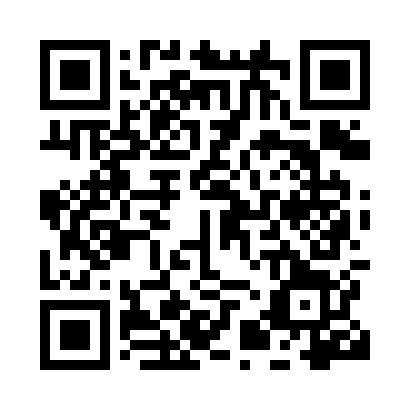 Prayer times for Anton, BelgiumWed 1 May 2024 - Fri 31 May 2024High Latitude Method: Angle Based RulePrayer Calculation Method: Muslim World LeagueAsar Calculation Method: ShafiPrayer times provided by https://www.salahtimes.comDateDayFajrSunriseDhuhrAsrMaghribIsha1Wed3:516:141:375:399:0111:132Thu3:486:121:375:399:0211:163Fri3:446:101:375:409:0411:194Sat3:416:091:365:419:0511:225Sun3:386:071:365:419:0711:256Mon3:346:051:365:429:0811:287Tue3:316:041:365:429:1011:318Wed3:286:021:365:439:1111:349Thu3:246:001:365:449:1311:3710Fri3:215:591:365:449:1411:4011Sat3:215:571:365:459:1611:4312Sun3:205:561:365:459:1711:4413Mon3:205:541:365:469:1911:4514Tue3:195:531:365:479:2011:4515Wed3:185:511:365:479:2211:4616Thu3:185:501:365:489:2311:4717Fri3:175:491:365:489:2411:4718Sat3:175:471:365:499:2611:4819Sun3:165:461:365:499:2711:4920Mon3:165:451:365:509:2911:4921Tue3:155:441:365:509:3011:5022Wed3:155:421:365:519:3111:5023Thu3:155:411:375:519:3211:5124Fri3:145:401:375:529:3411:5225Sat3:145:391:375:529:3511:5226Sun3:145:381:375:539:3611:5327Mon3:135:371:375:539:3711:5328Tue3:135:361:375:549:3911:5429Wed3:135:351:375:549:4011:5430Thu3:125:341:375:559:4111:5531Fri3:125:341:385:559:4211:55